 January 2022 – Lunch 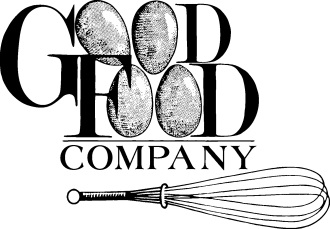 (V) Vegetarian meal            *Whole grain	#Gluten free                         ^Vegan February 2022 – Lunch (V) Vegetarian meal            *Whole grain	#Gluten free                         ^Vegan March 2022 – Lunch (V) Vegetarian meal            *Whole grain	#Gluten free                         ^Vegan April 2022 – Lunch (V) Vegetarian meal            *Whole grain	#Gluten free                         ^Vegan May 2022 – Lunch (V) Vegetarian meal            *Whole grain	#Gluten free                         ^Vegan June 2022 – Lunch (V) Vegetarian meal            *Whole grain	#Gluten free                         ^Vegan July 2022 – Lunch (V) Vegetarian meal            *Whole grain	#Gluten free                         ^Vegan August 2022 – Lunch (V) Vegetarian meal            *Whole grain	#Gluten free                         ^Vegan September 2022 – Lunch (V) Vegetarian meal            *Whole grain	#Gluten free                         ^VeganMondayTuesdayWednesdayThursdayFriday3Turkey sloppy joe (V) Vegetarian sloppy joe ^Corn & edamame*Whole wheat roll Fresh fruit 4(V) Whole grain cheese melt *Tomato alphabet soup Fresh fruit 5Shepherd’s Pie(V) Chickpea curry with potatoes^Pineapple/mango coleslaw*Whole wheat bread/butterFresh fruit6Maryland-style chicken(V) Broccoli & cheddar quinoa w/brown rice *Sugar snaps & carrots*Whole wheat bread/butter Fresh fruit 7(V) Whole wheat macaroni & cheese*Mixed vegetables Fresh fruit 10Whole wheat Turk-a-roni* (V) White bean mushroom soup^Grated cheese Southwest salad Fresh fruit	11(V) Whole grain pizza*Garden saladFresh fruit 12Chicken patty Tuscan bean and garlic soup(V) Veggie nuggetsWhole wheat bread/butter*Fresh fruit 13(V) Spinach manicottiWinter blend vegetablesWhole wheat bread/butter*Fresh fruit14(V) Beans & Brown rice^Tossed saladTortilla* Fresh fruit17CLOSED FOR MLK JR DAY18Chicken Alfredo with tri-color pasta(V) Tri-color pasta alfredoSaladFresh fruit 19Spaghetti & meat sauce* (V) Spaghetti & tomato sauce w/ soy #^Grated cheese Spinach saladFresh fruit 20Chicken leg w/ buttermilk gravy(V) Picadillo^ Zucchini & yellow squashWhole wheat bread/butter *Fresh fruit 21Turkey taco w/whole wheat Tortilla*(V) Beans & brown rice burrito*^Corn Grated cheese Fresh fruit24Power veggie beef & chicken stew(V) Black bean tortilla soup^Spinach salad Whole wheat bread/butter*Fresh fruit 25Turkey meatloaf  (V) French lentils w/ thyme^Mashed sweet potatoes Whole wheat bread/butter*Fresh fruit 26Dirty brown rice with beef*(V) Dirty brown rice^Apple coleslawFresh fruit 27Bean, corn, & chicken quesadilla(V) Bean, corn & cheese quesadillaWith whole wheat tortilla *Green BeansFresh fruit 28(V) Lasagna Tossed saladFresh fruit 
31Whole wheat ziti with chicken *(V) Lentil penne & tomato sauce w/ soy *#^Grated cheese Tossed saladFresh fruitAge-appropriate milk must be served with lunchFresh fruits include but are not limited to:  apples, oranges, bananas, pears, tangerines, cantaloupes, plums, nectarines, watermelons, strawberries, blueberries, peaches, honeydew, cantaloupes.  Fruit will be served as it is in season and as it becomes ripe.This institution is an equal opportunity providerMondayTuesdayWednesdayThursdayFriday1Chicken chili (V) Veg out chili^Broccoli & cheese saladWhole wheat bread/butter*Fresh fruit2(V) Ravioli w/olive oil, tomato sauce & fresh basil Peas Fresh fruit3Hamburger slider(V) Black bean burger #^Bean medley*Whole wheat roll Fresh fruit 4BBQ chicken leg(V) Mushroom stroganoff ^California blend vegetables *Whole wheat bread/butter Fresh fruit7Turkey sloppy joe (V) Vegetarian sloppy joe ^Corn & edamame*Whole wheat roll Fresh fruit 8(V) Whole grain cheese melt *Tomato alphabet soup Fresh fruit 9Shepherd’s Pie(V) Chickpea curry with potatoes^Pineapple/mango coleslaw*Whole wheat bread/butterFresh fruit10Maryland-style chicken(V) Broccoli & cheddar quinoa w/brown rice *Sugar snaps & carrots*Whole wheat bread/butter Fresh fruit 11(V) Whole wheat macaroni & cheese*Mixed vegetables Fresh fruit 14Whole wheat Turk-a-roni* (V) White bean mushroom soup^Grated cheese Southwest salad Fresh fruit	15(V) Whole grain pizza*Garden saladFresh fruit 16Chicken nuggets (V) Veggie nuggetsPotato soup Whole wheat bread/butter*Fresh fruit 17(V) Spinach manicottiWinter blend vegetablesWhole wheat bread/butter*Fresh fruit18(V) Beans & Brown rice^Tossed saladTortilla* Fresh fruit21CLOSED FOR PRESIDENT’S DAY22Chicken Alfredo with tri-color pasta(V) Tri-color pasta alfredoSaladFresh fruit 23Spaghetti & meat sauce* (V) Spaghetti & tomato sauce w/ soy #^Grated cheese Spinach saladFresh fruit 24Chicken leg w/ buttermilk gravy(V) Picadillo^ Zucchini & yellow squashWhole wheat bread/butter *Fresh fruit 25Turkey taco w/whole wheat Tortilla*(V) Beans & brown rice burrito*^Corn Grated cheese Fresh fruit28Power veggie beef & chicken stew(V) Black bean tortilla soup^Spinach salad Whole wheat bread/butter*Fresh fruit Age-appropriate milk must be served with lunchFresh fruits include but are not limited to:  apples, oranges, bananas, pears, tangerines, cantaloupes, plums, nectarines, watermelons, strawberries, blueberries, peaches, honeydew, cantaloupes.  Fruit will be served as it is in season and as it becomes ripe.This institution is an equal opportunity providerMondayTuesdayWednesdayThursdayFridayAge-appropriate milk must be served with lunch1Turkey meatloaf  (V) French lentils w/ thyme^Mashed sweet potatoes Whole wheat bread/butter*Fresh fruit 2Dirty brown rice with beef*(V) Dirty brown rice^Apple coleslawFresh fruit 3Bean, corn, & chicken quesadilla(V) Bean, corn & cheese quesadillaWith whole wheat tortilla *Green BeansFresh fruit 4(V) Lasagna Tossed saladFresh fruit 
7Whole wheat ziti with chicken *(V) Lentil penne & tomato sauce w/ soy *#^Grated cheese Tossed saladFresh fruit8Chicken chili (V) Veg out chili^Broccoli & cheese saladWhole wheat bread/butter*Fresh fruit9(V) Ravioli w/olive oil, tomato sauce & fresh basil Peas Fresh fruit10Hamburger slider(V) Black bean burger #^Bean medley*Whole wheat roll Fresh fruit 11BBQ chicken leg(V) Mushroom stroganoff  ^California blend vegetables *Whole wheat bread/butter Fresh fruit14Turkey sloppy joe (V) Vegetarian sloppy joe ^Corn & edamame*Whole wheat roll Fresh fruit 15(V) Whole grain cheese melt *Tomato alphabet soup Fresh fruit 16Shepherd’s Pie(V) Chickpea curry with potatoes^Pineapple/mango coleslaw*Whole wheat bread/butterFresh fruit17Maryland-style chicken(V) Broccoli & cheddar quinoa w/brown rice *Sugar snaps & carrots*Whole wheat bread/butter Fresh fruit 18(V) Whole wheat macaroni & cheese*Mixed vegetables Fresh fruit 21Whole wheat Turk-a-roni* (V) White bean mushroom soup^Grated cheese Southwest salad Fresh fruit	22(V) Whole grain pizza*Garden saladFresh fruit 23Chicken patty Tuscan bean and garlic soup(V) Veggie nuggetsWhole wheat bread/butter*Fresh fruit 24(V) Spinach manicottiWinter blend vegetablesWhole wheat bread/butter*Fresh fruit25(V) Beans & Brown rice^Tossed saladTortilla* Fresh fruit28Chicken Alfredo with tri-color pasta(V) Tri-color pasta alfredoSaladFresh fruit 29(V) Quiche Peas Whole wheat bread/butter*Fresh fruit 30Spaghetti & meat sauce* (V) Spaghetti & tomato sauce w/ soy #^Grated cheese Spinach saladFresh fruit 31Chicken leg w/ buttermilk gravy(V) Picadillo^ Zucchini & yellow squashWhole wheat bread/butter *Fresh fruit Fresh fruits include but are not limited to:  apples, oranges, bananas, pears, tangerines, cantaloupes, plums, nectarines, watermelons, strawberries, blueberries, peaches, honeydew, cantaloupes.  Fruit will be served as it is in season and as it becomes ripe.This institution is an equal opportunity providerMondayTuesdayWednesdayThursdayFridayAge-appropriate milk must be served with lunchFresh fruits include but are not limited to:  apples, oranges, bananas, pears, tangerines, cantaloupes, plums, nectarines, watermelons, strawberries, blueberries, peaches, honeydew, cantaloupes.  Fruit will be served as it is in season and as it becomes ripe.This institution is an equal opportunity provider1Turkey taco w/whole wheat Tortilla*(V) Beans & brown rice burrito*^Corn Grated cheese Fresh fruit4Power veggie beef & chicken stew(V) Black bean tortilla soup^Spinach salad Whole wheat bread/butter*Fresh fruit5Turkey meatloaf  (V) French lentils w/ thyme^Mashed sweet potatoes Whole wheat bread/butter*Fresh fruit 6Dirty brown rice with beef*(V) Dirty brown rice^Apple coleslawFresh fruit 7Bean, corn, & chicken quesadilla(V) Bean, corn & cheese quesadillaWith whole wheat tortilla *Green BeansFresh fruit 8(V) Lasagna Tossed saladFresh fruit 
11Whole wheat ziti with chicken *(V) Lentil penne & tomato sauce w/ soy *#^Grated cheese Tossed saladFresh fruit12Chicken chili (V) Veg out chili^Broccoli & cheese saladWhole wheat bread/butter*Fresh fruit13(V) Ravioli w/olive oil, tomato sauce & fresh basil Peas Fresh fruit14Hamburger slider(V) Black bean burger #^Bean medley*Whole wheat roll Fresh fruit 15BBQ chicken leg(V) Mushroom stroganoff  ^California blend vegetables *Whole wheat bread/butter Fresh fruit18Turkey sloppy joe (V) Vegetarian sloppy joe ^Corn & edamame*Whole wheat roll Fresh fruit 19(V) Whole grain cheese melt *Tomato alphabet soup Fresh fruit 20Shepherd’s Pie(V) Chickpea curry with potatoes^Pineapple/mango coleslaw*Whole wheat bread/butterFresh fruit21Maryland-style chicken(V) Broccoli & cheddar quinoa w/brown rice *Sugar snaps & carrots*Whole wheat bread/butter Fresh fruit 22(V) Whole wheat macaroni & cheese*Mixed vegetables Fresh fruit 25Whole wheat Turk-a-roni* (V) White bean mushroom soup^Grated cheese Southwest salad Fresh fruit	26(V) Whole grain pizza*Garden saladFresh fruit 27Chicken nuggets (V) Veggie nuggetsPotato soup Whole wheat bread/butter*Fresh fruit 28(V) Spinach manicottiWinter blend vegetablesWhole wheat bread/butter*Fresh fruit29(V) Beans & Brown rice^Tossed saladTortilla* Fresh fruitMondayTuesdayWednesdayThursdayFriday2Chicken Alfredo with tri-color pasta(V) Tri-color pasta alfredoSaladFresh fruit 3(V) Quiche Peas Whole wheat bread/butter*Fresh fruit 4Spaghetti & meat sauce* (V) Spaghetti & tomato sauce w/ soy #^Grated cheese Spinach saladFresh fruit 5Chicken leg w/ buttermilk gravy(V) Picadillo^ Zucchini & yellow squashWhole wheat bread/butter *Fresh fruit 6Turkey taco w/whole wheat Tortilla*(V) Beans & brown rice burrito*^Corn Grated cheese Fresh fruit9Power veggie beef & chicken stew(V) Black bean tortilla soup^Spinach salad Whole wheat bread/butter*Fresh fruit 10Turkey meatloaf  (V) French lentils w/ thyme^Mashed sweet potatoes Whole wheat bread/butter*Fresh fruit 11Dirty brown rice with beef*(V) Dirty brown rice^Apple coleslawFresh fruit 12Bean, corn, & chicken quesadilla(V) Bean, corn & cheese quesadillaWith whole wheat tortilla *Green BeansFresh fruit 13(V) Lasagna Tossed saladFresh fruit 
16Whole wheat ziti with chicken *(V) Lentil penne & tomato sauce w/ soy *#^Grated cheese Tossed saladFresh fruit17Chicken chili (V) Veg out chili^Broccoli & cheese saladWhole wheat bread/butter*Fresh fruit18(V) Ravioli w/olive oil, tomato sauce & fresh basil Peas Fresh fruit19Hamburger slider(V) Black bean burger #^Bean medley*Whole wheat roll Fresh fruit 20BBQ chicken leg(V) Mushroom stroganoff  ^California blend vegetables *Whole wheat bread/butter Fresh fruit23Turkey sloppy joe (V) Vegetarian sloppy joe ^Corn & edamame*Whole wheat roll Fresh fruit 24(V) Whole grain cheese melt *Tomato alphabet soup Fresh fruit 25Shepherd’s Pie(V) Chickpea curry with potatoes^Pineapple/mango coleslaw*Whole wheat bread/butterFresh fruit26Maryland-style chicken(V) Broccoli & cheddar quinoa w/brown rice *Sugar snaps & carrots*Whole wheat bread/butter Fresh fruit 27(V) Whole wheat macaroni & cheese*Mixed vegetables Fresh fruit 30CLOSED FOR MEMORIAL DAY31Whole wheat Turk-a-roni* (V) White bean mushroom soup^Grated cheese Southwest salad Fresh fruit Age-appropriate milk must be served with lunchFresh fruits include but are not limited to:  apples, oranges, bananas, pears, tangerines, cantaloupes, plums, nectarines, watermelons, strawberries, blueberries, peaches, honeydew, cantaloupes.  Fruit will be served as it is in season and as it becomes ripe.This institution is an equal opportunity providerMondayTuesdayWednesdayThursdayFridayAge-appropriate milk must be served with lunchFresh fruits include but are not limited to:  apples, oranges, bananas, pears, tangerines, cantaloupes, plums, nectarines, watermelons, strawberries, blueberries, peaches, honeydew, cantaloupes.  Fruit will be served as it is in season and as it becomes ripe.This institution is an equal opportunity provider1(V) Whole grain pizza*Garden saladFresh fruit 2Chicken patty Tuscan bean and garlic soup(V) Veggie nuggetsWhole wheat bread/butter*Fresh fruit3(V) Beans & Brown rice^Tossed saladTortilla* Fresh fruit6Chicken Alfredo with tri-color pasta(V) Tri-color pasta alfredoSaladFresh fruit 7(V) Quiche Peas Whole wheat bread/butter*Fresh fruit 8Spaghetti & meat sauce* (V) Spaghetti & tomato sauce w/ soy #^Grated cheese Spinach saladFresh fruit 9Chicken leg w/ buttermilk gravy(V) Picadillo^ Zucchini & yellow squashWhole wheat bread/butter *Fresh fruit 10Turkey taco w/whole wheat Tortilla*(V) Beans & brown rice burrito*^Corn Grated cheese Fresh fruit13Power veggie beef & chicken stew(V) Black bean tortilla soup^Spinach salad Whole wheat bread/butter*Fresh fruit 14Turkey meatloaf  (V) French lentils w/ thyme^Mashed sweet potatoes Whole wheat bread/butter*Fresh fruit 15Dirty brown rice with beef*(V) Dirty brown rice^Apple coleslawFresh fruit 16Bean, corn, & chicken quesadilla(V) Bean, corn & cheese quesadillaWith whole wheat tortilla *Green BeansFresh fruit 17(V) Lasagna Tossed saladFresh fruit 
20Whole wheat ziti with chicken *(V) Lentil penne & tomato sauce w/ soy *#^Grated cheese Tossed saladFresh fruit21Chicken chili (V) Veg out chili^Broccoli & cheese saladWhole wheat bread/butter*Fresh fruit22(V) Ravioli w/olive oil, tomato sauce & fresh basil Peas Fresh fruit23Hamburger slider(V) Black bean burger #^Bean medley*Whole wheat roll Fresh fruit 24BBQ chicken leg(V) Mushroom stroganoff  ^California blend vegetables *Whole wheat bread/butter Fresh fruit27Turkey sloppy joe (V) Vegetarian sloppy joe ^Corn & edamame*Whole wheat roll Fresh fruit 28(V) Whole grain cheese melt *Tomato alphabet soup Fresh fruit 29Shepherd’s Pie(V) Chickpea curry with potatoes^Pineapple/mango coleslaw*Whole wheat bread/butterFresh fruit30Maryland-style chicken(V) Broccoli & cheddar quinoa w/brown rice *Sugar snaps & carrots*Whole wheat bread/butter Fresh fruit MondayTuesdayWednesdayThursdayFridayAge-appropriate milk must be served with lunchFresh fruits include but are not limited to:  apples, oranges, bananas, pears, tangerines, cantaloupes, plums, nectarines, watermelons, strawberries, blueberries, peaches, honeydew, cantaloupes.  Fruit will be served as it is in season and as it becomes ripe.This institution is an equal opportunity provider1(V) Whole wheat macaroni & cheese*Mixed vegetables Fresh fruit 4CLOSED FOR INDEPENDENCE DAY5Whole wheat Turk-a-roni* (V) White bean mushroom soup^Grated cheese Southwest salad Fresh fruit 6(V) Whole grain pizza*Garden saladFresh fruit7Chicken nuggets (V) Veggie nuggetsPotato soup Whole wheat bread/butter*Fresh fruit 8(V) Beans & Brown rice^Tossed saladTortilla* Fresh fruit11Chicken Alfredo with tri-color pasta(V) Tri-color pasta alfredoSaladFresh fruit 12(V) Quiche Peas Whole wheat bread/butter*Fresh fruit 13Spaghetti & meat sauce* (V) Spaghetti & tomato sauce w/ soy #^Grated cheese Spinach saladFresh fruit 14Chicken leg w/ buttermilk gravy(V) Picadillo^ Zucchini & yellow squashWhole wheat bread/butter *Fresh fruit 15Turkey taco w/whole wheat Tortilla*(V) Beans & brown rice burrito*^Corn Grated cheese Fresh fruit18Power veggie beef & chicken stew(V) Black bean tortilla soup^Spinach salad Whole wheat bread/butter*Fresh fruit 19Turkey meatloaf  (V) French lentils w/ thyme^Mashed sweet potatoes Whole wheat bread/butter*Fresh fruit 20Dirty brown rice with beef*(V) Dirty brown rice^Apple coleslawFresh fruit 21Bean, corn, & chicken quesadilla(V) Bean, corn & cheese quesadillaWith whole wheat tortilla *Green BeansFresh fruit 22(V) Lasagna Tossed saladFresh fruit 
25Whole wheat ziti with chicken *(V) Lentil penne & tomato sauce w/ soy *#^Grated cheese Tossed saladFresh fruit26Chicken chili (V) Veg out chili^Broccoli & cheese saladWhole wheat bread/butter*Fresh fruit27(V) Ravioli w/olive oil, tomato sauce & fresh basil Peas Fresh fruit28Hamburger slider(V) Black bean burger #^Bean medley*Whole wheat roll Fresh fruit 29BBQ chicken leg(V) Mushroom stroganoff  ^California blend vegetables *Whole wheat bread/butter Fresh fruitMondayTuesdayWednesdayThursdayFriday1Turkey sloppy joe (V) Vegetarian sloppy joe ^Corn & edamame*Whole wheat roll Fresh fruit 2(V) Whole grain cheese melt *Tomato alphabet soup Fresh fruit 3Shepherd’s Pie(V) Chickpea curry with potatoes^Pineapple/mango coleslaw*Whole wheat bread/butterFresh fruit4Maryland-style chicken(V) Broccoli & cheddar quinoa w/brown rice *Sugar snaps & carrots*Whole wheat bread/butter Fresh fruit 5(V) Whole wheat macaroni & cheese*Mixed vegetables Fresh fruit 8Whole wheat Turk-a-roni* (V) White bean mushroom soup^Grated cheese Southwest salad Fresh fruit	9(V) Whole grain pizza*Garden saladFresh fruit 10Chicken patty Tuscan bean and garlic soup(V) Veggie nuggetsWhole wheat bread/butter*Fresh fruit 11(V) Spinach manicottiWinter blend vegetablesWhole wheat bread/butter*Fresh fruit12(V) Beans & Brown rice^Tossed saladTortilla* Fresh fruit15Chicken Alfredo with tri-color pasta(V) Tri-color pasta alfredoSaladFresh fruit 16(V) Quiche Peas Whole wheat bread/butter*Fresh fruit 17Spaghetti & meat sauce* (V) Spaghetti & tomato sauce w/ soy #^Grated cheese Spinach saladFresh fruit 18Chicken leg w/ buttermilk gravy(V) Picadillo^ Zucchini & yellow squashWhole wheat bread/butter *Fresh fruit 19Turkey taco w/whole wheat Tortilla*(V) Beans & brown rice burrito*^Corn Grated cheese Fresh fruit22Power veggie beef & chicken stew(V) Black bean tortilla soup^Spinach salad Whole wheat bread/butter*Fresh fruit 23Turkey meatloaf  (V) French lentils w/ thyme^Mashed sweet potatoes Whole wheat bread/butter*Fresh fruit 24Dirty brown rice with beef*(V) Dirty brown rice^Apple coleslawFresh fruit 25Bean, corn, & chicken quesadilla(V) Bean, corn & cheese quesadillaWith whole wheat tortilla *Green BeansFresh fruit 26(V) Lasagna Tossed saladFresh fruit 
29Whole wheat ziti with chicken *(V) Lentil penne & tomato sauce w/ soy *#^Grated cheese Tossed saladFresh fruit30Chicken chili (V) Veg out chili^Broccoli & cheese saladWhole wheat bread/butter*Fresh fruit31(V) Ravioli w/olive oil, tomato sauce & fresh basil Peas Fresh fruitAge-appropriate milk must be served with lunchFresh fruits include but are not limited to:  apples, oranges, bananas, pears, tangerines, cantaloupes, plums, nectarines, watermelons, strawberries, blueberries, peaches, honeydew, cantaloupes.  Fruit will be served as it is in season and as it becomes ripe.This institution is an equal opportunity providerMondayTuesdayWednesdayThursdayFridayAge-appropriate milk must be served with lunchFresh fruits include but are not limited to:  apples, oranges, bananas, pears, tangerines, cantaloupes, plums, nectarines, watermelons, strawberries, blueberries, peaches, honeydew, cantaloupes.  Fruit will be served as it is in season and as it becomes ripe.This institution is an equal opportunity provider1Hamburger slider(V) Black bean burger #^Bean medley*Whole wheat roll Fresh fruit 2BBQ chicken leg(V) Mushroom stroganoff ^California blend vegetables *Whole wheat bread/butter Fresh fruit5CLOSED FOR LABOR DAY6Turkey sloppy joe (V) Vegetarian sloppy joe ^Corn & edamame*Whole wheat roll Fresh fruit 7(V) Whole grain cheese melt *Tomato alphabet soup Fresh fruit 8Shepherd’s Pie(V) Chickpea curry with potatoes^Pineapple/mango coleslaw*Whole wheat bread/butterFresh fruit9Maryland-style chicken(V) Broccoli & cheddar quinoa w/brown rice *Sugar snaps & carrots*Whole wheat bread/butter Fresh fruit 12Whole wheat Turk-a-roni* (V) White bean mushroom soup^Grated cheese Southwest salad Fresh fruit	13(V) Whole grain pizza*Garden saladFresh fruit 14Chicken nuggets (V) Veggie nuggetsPotato soup Whole wheat bread/butter*Fresh fruit 15(V) Spinach manicottiWinter blend vegetablesWhole wheat bread/butter*Fresh fruit16(V) Beans & Brown rice^Tossed saladTortilla* Fresh fruit19Chicken Alfredo with tri-color pasta(V) Tri-color pasta alfredoSaladFresh fruit 20(V) Quiche Peas Whole wheat bread/butter*Fresh fruit 21Spaghetti & meat sauce* (V) Spaghetti & tomato sauce w/ soy #^Grated cheese Spinach saladFresh fruit 22Chicken leg w/ buttermilk gravy(V) Picadillo^ Zucchini & yellow squashWhole wheat bread/butter *Fresh fruit 23Turkey taco w/whole wheat Tortilla*(V) Beans & brown rice burrito*^Corn Grated cheese Fresh fruit26Power veggie beef & chicken stew(V) Black bean tortilla soup^Spinach salad Whole wheat bread/butter*Fresh fruit 27Turkey meatloaf  (V) French lentils w/ thyme^Mashed sweet potatoes Whole wheat bread/butter*Fresh fruit 28Dirty brown rice with beef*(V) Dirty brown rice^Apple coleslawFresh fruit 29Bean, corn, & chicken quesadilla(V) Bean, corn & cheese quesadillaWith whole wheat tortilla *Green BeansFresh fruit 30(V) Lasagna Tossed saladFresh fruit 
